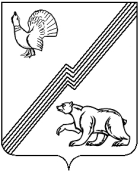 АДМИНИСТРАЦИЯ ГОРОДА ЮГОРСКАХанты-Мансийского автономного округа - ЮгрыПОСТАНОВЛЕНИЕот 15 декабря 2022 года 							      № 2637-п
О внесении изменений в постановлениеадминистрации города Югорска от 01.06.2021№ 940-п «Об утверждении Порядкапредоставления из бюджета города Югорскасубсидий некоммерческим организациям,не являющимся государственными(муниципальными) учреждениями, реализующимосновные общеобразовательные программыначального общего, основного общегои среднего общего образования»В соответствии с постановлением Правительства Российской Федерации от 18.09.2020 № 1492 «Об общих требованиях к нормативным правовым актам, муниципальным правовым актам, регулирующим предоставление субсидий, в том числе грантов в форме субсидий, юридическим лицам, индивидуальным предпринимателям, а также физическим лицам - производителям товаров, работ, услуг, и о признании утратившими силу некоторых актов Правительства Российской Федерации и отдельных положений некоторых актов Правительства Российской Федерации»:Внести в приложение 1 к постановлению администрации города Югорска от 01.06.2021 № 940-п «Об утверждении Порядка предоставления из бюджета города Югорска субсидий некоммерческим организациям, не являющимся государственными (муниципальными) учреждениями, реализующим основные общеобразовательные программы начального общего, основного общего и среднего общего образования» (с изменениями от 26.04.2022 № 834-п) следующие изменения:Раздел 1 дополнить пунктом 1.7 следующего содержания:«1.7. Сведения о субсидиях размещаются на едином портале бюджетной системы Российской Федерации в информационно-телекоммуникационной сети «Интернет» (в разделе - единый портал) не позднее 15-го рабочего дня, следующего за днем принятия решения Думы города Югорска о бюджете города Югорска на очередной финансовый год и на плановый период (решения о внесении изменений в решение Думы города Югорска о бюджете города Югорска на очередной финансовый год и на плановый период) в соответствии с законодательством Российской Федерации.».1.2. В разделе 2:1.2.1. Пункт 2.2 изложить в следующей редакции:«2.2. Для получения субсидии в очередном финансовом году заявители  в срок до 20 января текущего календарного года представляют Главному распорядителю заявление о предоставлении субсидии (далее - заявление) по форме согласно приложению 1 к настоящему Порядку.».1.2.2. Пункт 2.5 изложить в следующей редакции:«2.5. Главный распорядитель регистрирует заявление, в день его подачи, в порядке очередности, с учетом времени его поступления в журнале регистрации заявлений о предоставлении субсидий из бюджета города Югорска юридическим и физическим лицам (далее – журнал) с выдачей заявителю расписки о получении документов. В журнале указывается номер заявления, наименование образовательной организации, дата и время получения заявления (число, месяц, год, время в часах и минутах), наименование муниципального правового акта города Югорска в соответствии с которым заявителем подано заявление.Заявление с приложенными документами передается секретарю Комиссии по принятию решения о предоставлении субсидии некоммерческим организациям, не являющимся государственными (муниципальными) учреждениями, реализующим основные общеобразовательные программы начального общего, основного общего и среднего общего образования (далее - Комиссия) не позднее следующего   дня после его регистрации в журнале.».1.2.3. В пункте 2.6:1.2.3.1. В подпункте 2.6.1 слова «пунктов 2.2, 2.3» заменить словами «пунктов 2.2 – 2.4».1.2.3.2. Подпункт 2.6.4 изложить в следующей редакции:«2.6.4. Запрашивает в отраслевых (функциональных) органах администрации города Югорска, в распоряжении которых находится такая информация, документы, подтверждающие соответствие получателя субсидии требованиям, указанным в подпунктах 2.1.2, 2.1.5 пункта 2.1 настоящего раздела.».1.2.4. Пункты 2.11, 2.12 изложить в следующей редакции:«2.11. В случае принятия решения о предоставлении субсидии Главный распорядитель:2.11.1. В течение 5 (пяти) рабочих дней со дня получения Протокола от Комиссии:- издает приказ о предоставлении субсидии, в котором указывается получатель субсидии, ее размер и период, на который предоставляется субсидия;- направляет письменное уведомление о предоставлении субсидии в адрес заявителя.2.11.2. В течении 10 (десяти) календарных дней со дня подписания приказа о предоставлении субсидии заключает соглашение с получателем субсидии в соответствии с типовой формой, установленной департаментом финансов администрации города Югорска (далее - департамент финансов).2.11.2.1. В соглашении должны быть предусмотрены:- согласие получателя субсидии на осуществление Главным распорядителем проверок соблюдения им порядка и условий предоставления субсидии, в том числе в части достижения результатов их предоставления,     а также проверок органами муниципального финансового контроля соблюдения получателем субсидии порядка и условий предоставления субсидии в соответствии со статьями 268.1 и 269.2 Бюджетного кодекса Российской Федерации;- условия о согласовании новых условий соглашения или о расторжении соглашения при недостижении согласия по новым условиям в случае уменьшения Главному распорядителю как получателю бюджетных средств ранее доведенных лимитов бюджетных обязательств, приводящего    к невозможности предоставления субсидии в размере, определенном в соглашении.2.11.2.2. При необходимости Главный распорядитель заключает с получателем субсидии дополнительное соглашение к соглашению или дополнительное соглашение о расторжении соглашения в соответствии с типовой формой, установленной департаментом финансов. Дополнительное соглашение к соглашению или дополнительное соглашение о расторжении соглашения направляется Главным распорядителем получателю субсидии не позднее следующего рабочего дня со дня его изготовления.Соглашение, дополнительное соглашение к соглашению или дополнительное соглашение о расторжении соглашения Главный распорядитель направляет получателю субсидии заказным письмом с уведомлением о вручении либо вручает лично.Подписанные экземпляры соглашения (дополнительного соглашения) представляются получателем субсидии Главному распорядителю в срок не позднее 2 рабочих дней со дня его получения.Регистрация подписанного соглашения  (дополнительного соглашения) осуществляется в день его получения Главным распорядителем, после чего один экземпляр соглашения (дополнительного соглашения) передается получателю субсидии, второй экземпляр хранится в Управлении образования.2.12. Максимальный размер субсидии составляет:а) в 2022 году 1 800 000 (один миллион восемьсот тысяч) рублей                   00 копеек;б) в 2023 году 1 700 000 (один миллион семьсот тысяч) рублей                    00 копеек.В случае обращения нескольких получателей субсидии с заявлениями, при условии превышения затрат, предъявленных к возмещению обратившихся над размерами лимитов бюджетных обязательств, утвержденных в установленном порядке Главному распорядителю как получателю бюджетных средств на текущий финансовый год на цели, указанные в пункте 1.3 раздела 1 настоящего Порядка субсидии предоставляются заявителям, в размере, пропорционально сумме подтвержденных расходов.».1.2.5. В абзаце третьем подпункта 2.14.1 пункта 2.14 слова «, указанных в подпункте 2.14.1 пункта 2.14 настоящего раздела» исключить.1.2.6. Пункт 2.16 изложить в следующей редакции:«2.16. Результатом предоставления субсидии является создание безопасных и комфортных условий в образовательной организации.Показателем, необходимым для достижения результатов предоставления субсидии, является доля средств субсидии, направленных               на коммунальные услуги (включая отопление, холодное и горячее водоснабжение, водоотведение), содержание зданий (в части оплаты услуг   по техническому обслуживанию систем отопления, водоснабжения, водоотведения, электрооборудования, вывоз отходов), размещение отходов, создание безопасных условий в организации (в части оплаты услуг по уборке здания, физической охраны объекта), оснащение учебных кабинетов.Срок достижения результата предоставления субсидии и значение показателя, необходимого для достижения результата предоставления субсидии устанавливается в соглашении.».1.3. Пункт 3.1 раздела 3 изложить в следующей редакции:«3.1. Получатель субсидии ежеквартально, в срок до 10 числа месяца, следующего за отчетным кварталом, предоставляет Главному распорядителю, отчет о достижении значений результатов предоставления субсидии, определенных пунктом 2.16 раздела 2 настоящего Порядка, по форме, определенной типовой формой соглашения, установленной департаментом финансов.».1.4. В заголовке раздела 4 слово «(мониторинга)» исключить.1.5. В подпункте 4.2.2 пункта 4.2 раздела 4 слова «и показателей» исключить.1.6. Приложения 1, 2 изложить в новой редакции (приложения 1, 2).Приостановить действие подпункта 2.1.2 пункта 2.1 приложения 1    к постановлению до 01.01.2023.Опубликовать постановление в официальном печатном издании города Югорска и разместить на официальном сайте органов местного самоуправления города Югорска.Настоящее постановление вступает в силу после его официального опубликования. Установить, что абзац семнадцатый подпункта 1.2.4 пункта 1.2 настоящего постановления вступает в силу после его официального опубликования, но не ранее 01.01.2023.Глава города Югорска                                                                    А.Ю. ХарловПриложение 1к постановлениюадминистрации города Югорскаот 15 декабря 2022 года № 2637-пПриложение 1к Порядкупредоставления из бюджета города Югорска
субсидий некоммерческим организациям,
не являющимся государственными
(муниципальными) учреждениями,
реализующим основные общеобразовательные
программы начального общего, основного общего
и среднего общего образованияНачальнику Управления образованияадминистрации города ЮгорскаН.И. Бобровской___________________________________________________________________________________________________(сведения о заявителе: наименование организации, почтовый адрес, телефон)ЗАЯВЛЕНИЕ
о предоставлении субсидии из бюджета города ЮгорскаПрошу предоставить субсидию на возмещение затрат на коммунальные услуги, содержание зданий, размещение отходов, создание безопасных условий в организации, оснащение учебных кабинетов, в связи с оказанием образовательных услуг по реализации основных общеобразовательных программ начального общего, основного общего и среднего общего образования в период с «___» _________ по «___»_________ 20___ года,                  в сумме ______________________ рублей.Настоящим заявлением подтверждаю, что на первое число месяца, предшествующему месяцу, в котором планируется заключение соглашения   о предоставлении субсидии __________________________________________                                                                     (наименование организации)__________________________________________________________________соответствует требованиям, установленным пунктом 2.1 раздела 2 Порядка предоставления из бюджета города Югорска субсидий некоммерческим организациям, не являющимся государственными (муниципальными) учреждениями, реализующим основные общеобразовательные программы начального общего, основного общего и среднего общего образования. Приложение: (документы, в соответствии с пунктами 2.2, 2.3 раздела 2 Порядка предоставления из бюджета города Югорска субсидий некоммерческим организациям, не являющимся государственными (муниципальными) учреждениями, реализующим основные общеобразовательные программы начального общего, основного общего и среднего общего образования):______________________________________________________________________________________________________________________________Дата составления заявления «___» __________ 20__ г.Руководитель                    _____________     _________________________                                                          (подпись)                   (расшифровка подписи)Главный бухгалтер _____________     _________________________                                              (подпись)                   (расшифровка подписи)Приложение 2к постановлению администрации города Югорскаот 15 декабря 2022 года № 2637-пПриложение 2к Порядку предоставления из бюджета города Югорска
субсидий некоммерческим организациям,
не являющимся государственными
(муниципальными) учреждениями,
реализующим основные общеобразовательные
программы начального общего, основного общего
и среднего общего образованияИНФОРМАЦИОННАЯ КАРТА Руководитель                     _____________     _____________________________                                                           (подпись)                         (расшифровка подписи)РАСПИСКАо получении документовЗаявление о предоставлении субсидии из бюджета города Югорска и приложенные к нему документы в количестве ____ (_____________________                                                                                     (количество листов прописью)__________________________________________________________________)листов от __________________________________________________________                                            (наименование общеобразовательной организации)__________________________________________________________________принял ____________ _____________________   _________________________                      (должность)                    (подпись)                              (расшифровка подписи)№ п/пРеквизиты юридического лица, индивидуального предпринимателяРеквизиты юридического лица, индивидуального предпринимателя1Полное наименование2Сокращенное наименование3Сведения о дате и регистрационном номере лицензии на осуществление образовательной деятельности4Юридический адрес5Почтовый адрес6ОГРН7ИНН/КПП8ОКФС9ОКОПФ10ОКВЭД11ОКПО12Адрес электронной почты13Банковские реквизиты14Телефон, факс15ФИО руководителя16ФИО главного бухгалтера